海洋知識試題填寫說明：請依表格內容格式填寫，年段可複選。題目請依媒材內容出題，媒材形式可為一篇短文、一張圖像(照片、漫畫、海報等等)、影音(限Youtube)三種，影音僅限Youtube分享連結，請直接填寫分享連結即可。如果一個媒材為對應到多題目的題組，請自行複製增加題目表格，一個題組最多三個題目。請務必註明出處，自編或是引用，引用請附上來源。Youtube設定開始時間，點擊分享按鈕，並於下方設定開始播放時間。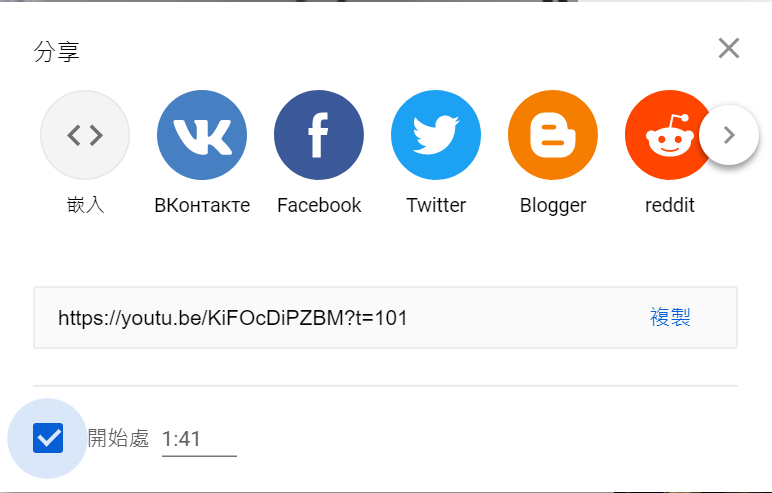 ※下列題目格式可依出題所需,如果一個媒材為對應到多題目的題組，請自行複製增加題目表格，一個題組最多三個題目※ 授權說明：此題組將授權給基隆市海洋教育於教學上使用，不得為商業營利用途。出題者黃義雄黃義雄服務單位南榮國小學習主題■海洋休閒           海洋社會           海洋文化 海洋科學與技術     海洋資源與永續■海洋休閒           海洋社會           海洋文化 海洋科學與技術     海洋資源與永續■海洋休閒           海洋社會           海洋文化 海洋科學與技術     海洋資源與永續■海洋休閒           海洋社會           海洋文化 海洋科學與技術     海洋資源與永續適用年段低     中     高     國中     高中低     中     高     國中     高中低     中     高     國中     高中低     中     高     國中     高中類型文章   圖像   影音(限Youtube連結)文章   圖像   影音(限Youtube連結)文章   圖像   影音(限Youtube連結)文章   圖像   影音(限Youtube連結)媒材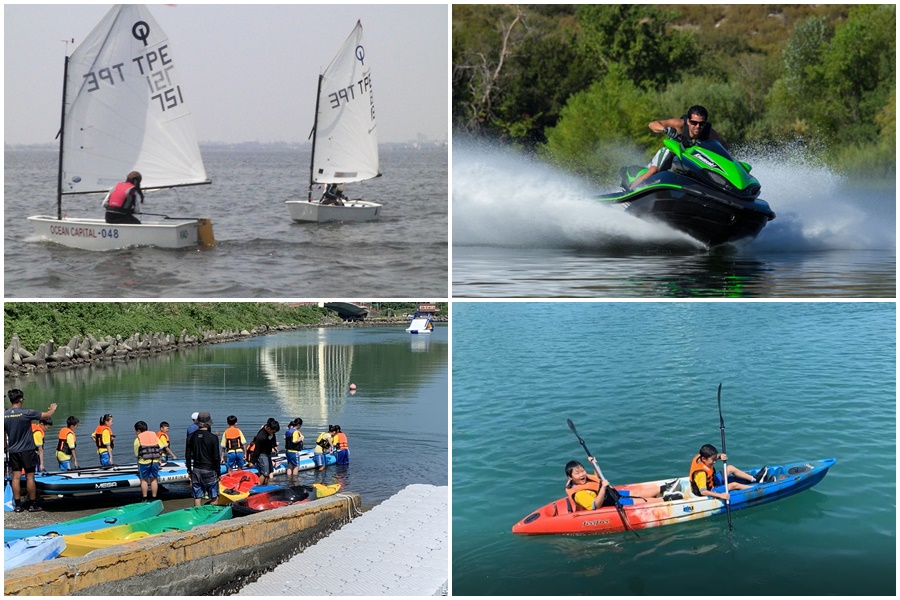 出處■自編引用                                                        引用                                                        引用                                                        題目題目下列哪一個不是無動力水上活動?下列哪一個不是無動力水上活動?選項A帆船A帆船B水上摩托車選項C龍舟板C龍舟板D獨木舟答案BBB